Person Specification: Teacher of Physical Education To carry out the required duties, the Academy is seeking to appoint an experienced and highly committed professional. This person specification is related to the requirements of the post as determined by the job description. Short listing is carried out on the basis of how well you meet the requirements of the person specification along with your supporting statement to evidence your experience. You should refer to these requirements when completing your application. 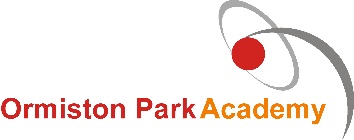 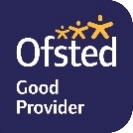 CriteriaEssentialDesirableKnowledge and qualificationsGraduate with Qualified Teacher Status in PEUp-to-date knowledge of relevant legislation and guidance in relation to working with, and the protection of, children and young people, including those with SEND needs.Committed to continual personal and professional development, is reflective and learns from past experiencePreferably UK trained, or recognised, with up to date experience of teaching the National Curriculum Knowledge and understanding of the principles and implications of current education practice, legislation and initiativesExperienceDelivery of the PE curriculum from KS3 to GCSE level. Produce data to use for analysis to inform planning for interventions to impact positively on progressAbility to diagnose and impact on underachievement including that linked to specific Special Educational Needs, Disadvantaged and potentially High Ability studentsA proven track record of success in delivering PEExperience of teaching children with SEND including those with EHCP’s.Experienced in using enquiry-based methods, interactive and student learning centred lessonsSkillsAt least a Good practitioner in secondary PEAbility to work collaboratively and supportively with colleagues within Ormiston Park Academy, especially in the ASCEND unit.The ability to deploy LSA’s effectively to benefit students with additional needs.Ability to demonstrate experience of adapting to change/new Educational InitiativesPersonal characteristicsConviction that all students can succeed and a commitment to securing the highest achievement for allBe conscientious, committed, resilient, imaginative, flexible and a lifelong learnerDisplays commitment to the protection and safeguarding of children and young peopleValues and respects the views and needs of children and young peopleResilient and demonstrates ability to work well under pressure managing time effectivelyRespects and values the different experiences, ideas and backgrounds others can bring to work and to teamsWilling to work within Ormiston Park Academy procedures, processes and to meet required standards for the roleDemonstrate your passion across the Academy for your love of PETo be flexible to deliver other national curriculum subjects as required.